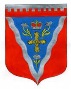 Совет депутатовмуниципального образования Ромашкинское сельское поселениемуниципального образования Приозерский муниципальный районЛенинградской областиР Е Ш Е Н И Еот  21 декабря  2018 года  				                                             № 176«О внесение изменений в решение Совета депутатов от 31.05.2017  № 113                         «Об утверждении Правил благоустройства территории муниципального образования Ромашкинское сельское поселение муниципального образования Приозерский муниципальный район Ленинградской области»В целях решения вопросов местного значения поселения в части организации обращения с твердыми коммунальными отходами и порядку их накопления, руководствуясь ст. ст. 14, 28 Федерального закона от 06 октября 2003 года № 131-ФЗ «Об общих принципах организации местного самоуправления в Российской Федерации», Федеральным законом от 29 декабря 2004 года № 188-ФЗ «Жилищный кодекс Российской Федерации», Федеральным законом от 24 июня 1998 года № 89-ФЗ «Об отходах производства и потребления», Уставом муниципального образования Ромашкинское сельское поселение муниципального образования Приозерский муниципальный район Ленинградской области, Совет депутатов РЕШИЛ:Внести в Правила благоустройства территории муниципального образования Ромашкинское сельское поселение муниципального образования Приозерский муниципальный район Ленинградской области, утвержденные решением Совета депутатов муниципального образования Ромашкинское сельское поселение муниципального образования Приозерский муниципальный район Ленинградской области от 31.05.2017 № 113 следующие изменения:«6.12.5.5. Площадки, находящиеся на территории  МО Ромашкинское сельское поселение и предусмотренные для складирования и хранения твердых коммунальных отходов, передаются во владение и пользование собственникам многоквартирных домов, использующих такие площадки по назначению, в соответствии с реестром мест сбора и накопления твердых коммунальных отходов (Приложение № 1).6.12.5.6. В случае отсутствия возможности выбора места для размещения площадки твердых коммунальных отходов собственники домовладений и наниматели жилых помещений, расположенных в индивидуальных домах и домах блокированной застройки, вправе осуществлять накопление твердых коммунальных отходов иными способами, в том числе на дворовой территории, прилегающей к домовладению.Порядок содержания мест накопления твердых коммунальных отходов утверждается нормативно-правовым актом администрации муниципального образования Ромашкинское сельское поселение муниципального образования Приозерский муниципальный район Ленинградской области.2. Принять данные изменения в первом чтении.3. Организовать и провести публичные слушания по проекту решения «О внесении изменений в Правила благоустройства территории муниципального образования Ромашкинское сельское поселение муниципального образования Приозерский муниципальный район Ленинградской области, утвержденные решением Совета депутатов муниципального образования Ромашкинское сельское поселение муниципального образования Приозерский муниципальный район Ленинградской области от 31 мая 2017 года № 113».4. Утвердить план мероприятий по проведению публичных слушаний по проекту решения о внесении в Правила благоустройства территории муниципального образования Ромашкинское сельское поселение муниципального образования Приозерский муниципальный район Ленинградской области (Приложение № 1).5. Организатором проведения публичных слушаний по подготовке и внесению изменений в правила благоустройства территории муниципального образования Ромашкинское сельское поселение муниципального образования Приозерский муниципальный район Ленинградской области выступить администрации муниципального образования Ромашкинское сельское поселение муниципального образования Приозерский муниципальный район Ленинградской области.6. Опубликовать в средствах массовой информации: настоящий проект решения, план мероприятий о месте, времени проведения публичных слушаний, о порядке приема замечаний и предложений участников публичных слушаний и разместить на официальном сайте администрации муниципального образования Ромашкинское сельское поселение муниципального образования Приозерский муниципальный район Ленинградской области.Глава муниципального образования                                                                 Т.Н. БлюмИсп: Руденко И.М.Разослано: в дело – 2, прокуратура-1, СМИ-1, администратор сайта -1 Приложение № 1 к ПравиламУТВЕРЖДЕНОрешением Совета депутатовмуниципального образованияРомашкинское сельское поселение муниципального образования Приозерский муниципальный район Ленинградской областиот  21.12.2018  № 176Реестр мест накопления твердых коммунальных отходов (ТКО) и крупногабаритных отходов КГО на территории МО Ромашкинское сельское поселениеПриложение 1УТВЕРЖДЕНрешением Совета депутатовмуниципального образованияРомашкинское сельское поселение муниципального образования Приозерский муниципальный район Ленинградской области от 21.12.2018 № 176План мероприятий по проведению публичных слушаний по проекту внесения изменений в Правила благоустройства территории муниципального образования Ромашкинское сельское поселение  муниципального образования Приозерский муниципальный район Ленинградской области  в целях организации обращения и накопления ТКОГрафик проведения публичных слушаний:С материалами проекта можно ознакомиться:- в сети интернет: на официальном сайте муниципального образования Ромашкинское сельское поселение  муниципального образования Приозерский муниципальный район Ленинградской области;- в администрации муниципального образования Приозерский муниципальный район, по адресу: Ленинградская обл., Приозерский  р-н, п. Ромашки, ул. Новостроек, д. 16Прием замечаний и предложений по проекту осуществляется со дня опубликования данного сообщения до 20 декабря 2018 года администрацией муниципального образования Ромашкинское сельское поселение  муниципального образования Приозерский муниципальный район Ленинградской области, по адресу: Ленинградская область, Приозерский район, п. Ромашки, ул. Новостроек, д. 16 и на электронный адрес: romashki-sp@mail.ru.№ п/пНаименование населенного пунктаЧислен-ность населения населен-ного пунктаНорма накопления ТКО на 1 чел. в год (утвер-жденная или фак-тическая), м³Наличие до-рог с твердым покрытием от населенного пункта до объекта раз-мещения ТКО (да/нетКоличество тары для пер-вичного сбора ТКО, шт., соответствующей требованиям законодательства в сфере обращения с отходамиАдреса места первичного сбора ТКО, соответствующих требованиям законодательства в сфере обращения с отходами№ п/пНаименование населенного пунктаЧислен-ность населения населен-ного пунктаНорма накопления ТКО на 1 чел. в год (утвер-жденная или фак-тическая), м³Наличие до-рог с твердым покрытием от населенного пункта до объекта раз-мещения ТКО (да/нетКоличество тары для пер-вичного сбора ТКО, шт., соответствующей требованиям законодательства в сфере обращения с отходамиАдреса места первичного сбора ТКО, соответствующих требованиям законодательства в сфере обращения с отходами№ п/пНаименование населенного пунктаЧислен-ность населения населен-ного пунктаНорма накопления ТКО на 1 чел. в год (утвер-жденная или фак-тическая), м³Наличие до-рог с твердым покрытием от населенного пункта до объекта раз-мещения ТКО (да/нетконтейнеры, 0,75 м³контейнеры, 0,75 м³123459111п. Ромашки12720,14да22ул. Зеленая,  д.11п. Ромашки12720,14да22ул. Новостроек,  д.101п. Ромашки12720,14да22у. Новостроек,  д.51п. Ромашки12720,14да22ул. Советская, д.11п. Ромашки12720,14да22ул. Речная1п. Ромашки12720,14да22пляж2п. Понтонное4090,14да10ул. Ручейковая2п. Понтонное4090,14да10ул. Ручейковая2п. Понтонное4090,14да10ул. Молодежная д.123п. Лосево1400,14да11ул. Тургостиница3п. Лосево1400,14да11ул. Гостиничная3п. Лосево1400,14да11ул. Железнодорожная4п. Суходолье16020,14да23ул. Октябрьская д.74п. Суходолье16020,14да23ул. Центральная д.14п. Суходолье16020,14да23ул. Лесная д.44п. Суходолье16020,14да23ул. Центральная д.84п. Суходолье16020,14да23ул. Центральная частный сектор4п. Суходолье16020,14да23ул. Центральная частный сектор5п. Новая Деревня1260,14да4ул. Сосновая, центр6п. Лососево170,14да6ул. Окунёвая7п. Лососево170,14да6ул. Нижняя Ключевая8п. Лососево170,14да6ул. Нижняя Ключевая9п. Шумилово370,14да2ул. Круговая10п. Шумилово370,14да1ул. Тихая11п. Саперное26000,14да3Пляж (восточная часть)11п. Саперное26000,14да3Пляж (северная часть)Наименование населенного пунктаДата и время проведенияМесто проведения(адрес, местоположение) п. Ромашки17.12.2018 г.,17 час.00 мин.Ленинградская обл., Приозерский  р-н, п. Ромашки, ул. Новостроек, д. 16